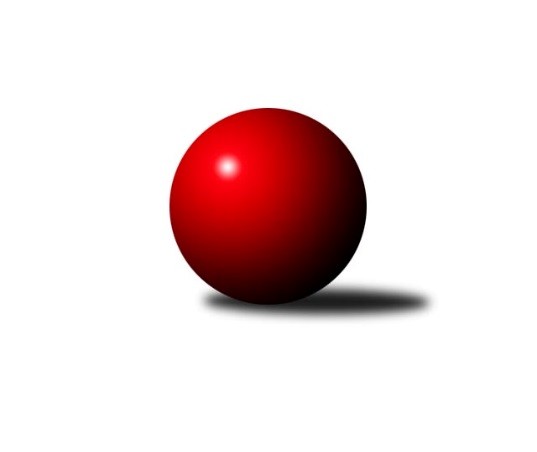 Č.2Ročník 2017/2018	21.9.2017Nejlepšího výkonu v tomto kole: 2476 dosáhlo družstvo: TJ Praga Praha BMistrovství Prahy 3 2017/2018Výsledky 2. kolaSouhrnný přehled výsledků:TJ Sparta Praha B	- KK Dopravní podniky Praha B	3:5	2437:2459	6.0:6.0	18.9.KK Dopravní podniky Praha C	- Slavoj Velké Popovice B	6:2	2243:2234	5.0:7.0	19.9.TJ Astra  Zahradní Město C	- KK Konstruktiva Praha E	3:5	2326:2348	7.0:5.0	19.9.SK Meteor Praha C	- TJ Praga Praha B	4:4	2442:2476	8.0:4.0	21.9.TJ Sokol Rudná D	- SK Rapid Praha A	2:6	2129:2262	5.0:7.0	21.9.SK Uhelné sklady D	- TJ Sokol Praha-Vršovice C	5:3	2302:2173	6.0:6.0	21.9.KK Konstruktiva D	- SC Radotín B	6:2	2439:2198	9.0:3.0	21.9.Tabulka družstev:	1.	SK Rapid Praha A	2	2	0	0	12.0 : 4.0 	14.0 : 10.0 	 2347	4	2.	KK Konstruktiva D	2	2	0	0	11.0 : 5.0 	14.5 : 9.5 	 2397	4	3.	KK Dopravní podniky Praha B	2	2	0	0	10.0 : 6.0 	12.0 : 12.0 	 2351	4	4.	KK Konstruktiva Praha E	1	1	0	0	5.0 : 3.0 	5.0 : 7.0 	 2348	2	5.	Slavoj Velké Popovice B	2	1	0	1	9.0 : 7.0 	16.0 : 8.0 	 2370	2	6.	SK Meteor Praha C	2	0	2	0	8.0 : 8.0 	14.0 : 10.0 	 2271	2	7.	SK Uhelné sklady D	2	1	0	1	8.0 : 8.0 	12.0 : 12.0 	 2237	2	8.	KK Dopravní podniky Praha C	2	1	0	1	8.0 : 8.0 	10.0 : 14.0 	 2235	2	9.	TJ Praga Praha B	1	0	1	0	4.0 : 4.0 	4.0 : 8.0 	 2476	1	10.	TJ Sokol Praha-Vršovice C	2	0	1	1	7.0 : 9.0 	12.0 : 12.0 	 2123	1	11.	TJ Sokol Rudná D	1	0	0	1	2.0 : 6.0 	5.0 : 7.0 	 2129	0	12.	SC Radotín B	1	0	0	1	2.0 : 6.0 	3.0 : 9.0 	 2198	0	13.	TJ Astra  Zahradní Město C	2	0	0	2	6.0 : 10.0 	13.5 : 10.5 	 2313	0	14.	TJ Sparta Praha B	2	0	0	2	4.0 : 12.0 	9.0 : 15.0 	 2384	0Podrobné výsledky kola:	 TJ Sparta Praha B	2437	3:5	2459	KK Dopravní podniky Praha B	Kamila Svobodová	 	 224 	 179 		403 	 1:1 	 419 	 	181 	 238		Miroslav Tomeš	Jan Vácha	 	 187 	 194 		381 	 2:0 	 368 	 	183 	 185		Einar Bareš	Vít Fikejzl	 	 209 	 221 		430 	 1:1 	 413 	 	211 	 202		Martin Štochl	Jiří Neumajer	 	 188 	 188 		376 	 1:1 	 380 	 	199 	 181		st. Hnátek st.	Zdeněk Cepl	 	 210 	 208 		418 	 0:2 	 471 	 	235 	 236		Jindřich Habada	Miroslav Viktorin	 	 207 	 222 		429 	 1:1 	 408 	 	216 	 192		Antonín Švarcrozhodčí: Nejlepší výkon utkání: 471 - Jindřich Habada	 KK Dopravní podniky Praha C	2243	6:2	2234	Slavoj Velké Popovice B	Jaroslav Michálek	 	 175 	 180 		355 	 0:2 	 385 	 	196 	 189		Ladislav Musil	Petr Stoklasa	 	 170 	 201 		371 	 1:1 	 344 	 	175 	 169		Markéta Dymáčková	Jiří Štoček	 	 168 	 216 		384 	 1:1 	 364 	 	195 	 169		Petr Kapal	Miroslav Málek	 	 167 	 208 		375 	 1:1 	 372 	 	180 	 192		Emilie Somolíková	Petra Švarcová	 	 197 	 201 		398 	 1:1 	 389 	 	198 	 191		Čeněk Zachař	Milan Švarc	 	 168 	 192 		360 	 1:1 	 380 	 	192 	 188		Tomáš Jícharozhodčí: Nejlepší výkon utkání: 398 - Petra Švarcová	 TJ Astra  Zahradní Město C	2326	3:5	2348	KK Konstruktiva Praha E	Lucie Hlavatá	 	 153 	 166 		319 	 0:2 	 404 	 	206 	 198		Zbyněk Lébl	Jakub Jetmar	 	 203 	 173 		376 	 1:1 	 391 	 	187 	 204		Vlastimil Chlumský	Marek Sedlák	 	 224 	 187 		411 	 2:0 	 362 	 	181 	 181		Jiřina Beranová	Tomáš Kudweis	 	 218 	 193 		411 	 1:1 	 397 	 	202 	 195		Stanislava Švindlová	Radovan Šimůnek	 	 206 	 206 		412 	 2:0 	 391 	 	191 	 200		Milan Perman	Vojtěch Kostelecký	 	 189 	 208 		397 	 1:1 	 403 	 	199 	 204		Bohumír Musilrozhodčí: Nejlepší výkon utkání: 412 - Radovan Šimůnek	 SK Meteor Praha C	2442	4:4	2476	TJ Praga Praha B	Jiří Cernstein	 	 195 	 192 		387 	 0:2 	 428 	 	218 	 210		Ondřej Maňour	Karel Mašek	 	 196 	 188 		384 	 1:1 	 427 	 	188 	 239		Vít Kluganost	Jiří Svoboda	 	 231 	 197 		428 	 1:1 	 411 	 	207 	 204		Tomáš Smékal	Jiří Třešňák	 	 202 	 201 		403 	 2:0 	 395 	 	195 	 200		Martin Jelínek	Václav Šrajer	 	 203 	 213 		416 	 2:0 	 395 	 	200 	 195		Petr Kšír	Jan Petráček	 	 220 	 204 		424 	 2:0 	 420 	 	219 	 201		Martin Kovářrozhodčí: Nejlepšího výkonu v tomto utkání: 428 kuželek dosáhli: Ondřej Maňour, Jiří Svoboda	 TJ Sokol Rudná D	2129	2:6	2262	SK Rapid Praha A	Miloslav Dvořák	 	 134 	 175 		309 	 0:2 	 388 	 	184 	 204		František Pudil	Jana Fišerová	 	 165 	 180 		345 	 0:2 	 394 	 	187 	 207		Antonín Tůma	Václav Vejvoda	 	 195 	 174 		369 	 2:0 	 337 	 	169 	 168		Vítěslav Hampl	Petr Fišer	 	 175 	 204 		379 	 1:1 	 389 	 	197 	 192		Vojtěch Roubal	Jaroslav Mařánek	 	 215 	 199 		414 	 2:0 	 364 	 	186 	 178		Martin Podhola	Helena Machulková	 	 146 	 167 		313 	 0:2 	 390 	 	191 	 199		Petr Valtarozhodčí: Nejlepší výkon utkání: 414 - Jaroslav Mařánek	 SK Uhelné sklady D	2302	5:3	2173	TJ Sokol Praha-Vršovice C	Stanislava Sábová	 	 194 	 185 		379 	 1:1 	 343 	 	154 	 189		Karel Svitavský	Jana Dušková	 	 225 	 200 		425 	 2:0 	 342 	 	161 	 181		Vladimír Strnad	Petr Štich	 	 197 	 185 		382 	 2:0 	 319 	 	154 	 165		Radil Karel	Jaroslav Klíma *1	 	 157 	 186 		343 	 0:2 	 380 	 	191 	 189		Karel Wolf	Jitka Kudějová	 	 204 	 199 		403 	 1:1 	 404 	 	217 	 187		Jana Myšičková	Libor Povýšil	 	 199 	 171 		370 	 0:2 	 385 	 	205 	 180		Václav Rauvolfrozhodčí: střídání: *1 od 50. hodu Jozef PetrášNejlepší výkon utkání: 425 - Jana Dušková	 KK Konstruktiva D	2439	6:2	2198	SC Radotín B	Jiří Čihák	 	 208 	 222 		430 	 2:0 	 306 	 	128 	 178		Martin Šimek	Jan Váňa	 	 220 	 218 		438 	 2:0 	 368 	 	175 	 193		Miloš Dudek	Petr Mašek	 	 158 	 199 		357 	 1:1 	 367 	 	176 	 191		Pavel Šimek	Šarlota Smutná	 	 228 	 210 		438 	 2:0 	 380 	 	180 	 200		Vladimír Dvořák	Jaroslav Pleticha ml.	 	 208 	 225 		433 	 1:1 	 424 	 	193 	 231		Květa Dvořáková	Lukáš Korta	 	 184 	 159 		343 	 1:1 	 353 	 	175 	 178		Radek Paukrozhodčí: Nejlepšího výkonu v tomto utkání: 438 kuželek dosáhli: Jan Váňa, Šarlota SmutnáPořadí jednotlivců:	jméno hráče	družstvo	celkem	plné	dorážka	chyby	poměr kuž.	Maximum	1.	Jindřich Habada 	KK Dopravní podniky Praha B	456.50	303.0	153.5	5.5	2/2	(471)	2.	Miroslav Viktorin 	TJ Sparta Praha B	430.00	298.5	131.5	5.5	2/2	(431)	3.	Ondřej Maňour 	TJ Praga Praha B	428.00	296.0	132.0	5.0	1/1	(428)	4.	Jaroslav Pleticha  ml.	KK Konstruktiva D	427.50	290.5	137.0	5.5	1/1	(433)	5.	Vít Kluganost 	TJ Praga Praha B	427.00	300.0	127.0	7.0	1/1	(427)	6.	Květa Dvořáková 	SC Radotín B	424.00	290.0	134.0	10.0	1/1	(424)	7.	Radovan Šimůnek 	TJ Astra  Zahradní Město C	423.00	286.5	136.5	6.5	2/2	(434)	8.	František Pudil 	SK Rapid Praha A	420.50	297.5	123.0	9.0	2/2	(453)	9.	Martin Kovář 	TJ Praga Praha B	420.00	298.0	122.0	4.0	1/1	(420)	10.	Vít Fikejzl 	TJ Sparta Praha B	416.00	294.0	122.0	8.0	2/2	(430)	11.	Šarlota Smutná 	KK Konstruktiva D	414.50	295.5	119.0	10.5	1/1	(438)	12.	Jaroslav Mařánek 	TJ Sokol Rudná D	414.00	283.0	131.0	10.0	1/1	(414)	13.	Jiří Čihák 	KK Konstruktiva D	414.00	297.5	116.5	11.0	1/1	(430)	14.	Jan Váňa 	KK Konstruktiva D	412.00	289.0	123.0	11.0	1/1	(438)	15.	Tomáš Smékal 	TJ Praga Praha B	411.00	280.0	131.0	6.0	1/1	(411)	16.	Marek Sedlák 	TJ Astra  Zahradní Město C	410.00	288.5	121.5	8.5	2/2	(411)	17.	Čeněk Zachař 	Slavoj Velké Popovice B	409.50	286.0	123.5	6.0	2/2	(430)	18.	Antonín Tůma 	SK Rapid Praha A	406.00	284.0	122.0	8.5	2/2	(418)	19.	Petr Kapal 	Slavoj Velké Popovice B	404.00	267.0	137.0	6.0	2/2	(444)	20.	Zbyněk Lébl 	KK Konstruktiva Praha E	404.00	270.0	134.0	3.0	1/1	(404)	21.	Petr Valta 	SK Rapid Praha A	404.00	282.0	122.0	5.0	2/2	(418)	22.	Bohumír Musil 	KK Konstruktiva Praha E	403.00	288.0	115.0	8.0	1/1	(403)	23.	Vojtěch Kostelecký 	TJ Astra  Zahradní Město C	402.50	287.0	115.5	5.5	2/2	(408)	24.	Emilie Somolíková 	Slavoj Velké Popovice B	400.00	278.0	122.0	3.0	2/2	(428)	25.	Tomáš Jícha 	Slavoj Velké Popovice B	399.50	270.0	129.5	5.0	2/2	(419)	26.	Václav Šrajer 	SK Meteor Praha C	399.50	289.5	110.0	9.5	2/2	(416)	27.	Kamila Svobodová 	TJ Sparta Praha B	399.00	274.5	124.5	8.0	2/2	(403)	28.	Stanislava Švindlová 	KK Konstruktiva Praha E	397.00	277.0	120.0	12.0	1/1	(397)	29.	Martin Jelínek 	TJ Praga Praha B	395.00	271.0	124.0	5.0	1/1	(395)	30.	Petr Kšír 	TJ Praga Praha B	395.00	281.0	114.0	5.0	1/1	(395)	31.	Jiří Svoboda 	SK Meteor Praha C	391.50	281.0	110.5	13.0	2/2	(428)	32.	Petr Stoklasa 	KK Dopravní podniky Praha C	391.50	283.0	108.5	10.0	2/2	(412)	33.	Milan Perman 	KK Konstruktiva Praha E	391.00	269.0	122.0	7.0	1/1	(391)	34.	Vlastimil Chlumský 	KK Konstruktiva Praha E	391.00	275.0	116.0	13.0	1/1	(391)	35.	Ladislav Musil 	Slavoj Velké Popovice B	391.00	283.0	108.0	5.0	2/2	(397)	36.	Milan Švarc 	KK Dopravní podniky Praha C	391.00	284.5	106.5	8.5	2/2	(422)	37.	Jana Dušková 	SK Uhelné sklady D	390.00	273.0	117.0	9.5	2/2	(425)	38.	Zdeněk Cepl 	TJ Sparta Praha B	390.00	295.0	95.0	12.0	2/2	(418)	39.	Jitka Kudějová 	SK Uhelné sklady D	389.00	270.5	118.5	5.0	2/2	(403)	40.	Antonín Švarc 	KK Dopravní podniky Praha B	388.00	277.0	111.0	8.5	2/2	(408)	41.	Stanislava Sábová 	SK Uhelné sklady D	385.50	279.5	106.0	8.5	2/2	(392)	42.	Jan Vácha 	TJ Sparta Praha B	384.50	275.5	109.0	12.0	2/2	(388)	43.	Václav Rauvolf 	TJ Sokol Praha-Vršovice C	382.50	263.5	119.0	8.5	2/2	(385)	44.	Petra Švarcová 	KK Dopravní podniky Praha C	381.50	267.0	114.5	8.0	2/2	(398)	45.	st. Hnátek  st.	KK Dopravní podniky Praha B	381.00	277.0	104.0	10.5	2/2	(382)	46.	Vladimír Dvořák 	SC Radotín B	380.00	285.0	95.0	18.0	1/1	(380)	47.	Petr Fišer 	TJ Sokol Rudná D	379.00	247.0	132.0	6.0	1/1	(379)	48.	Martin Štochl 	KK Dopravní podniky Praha B	378.00	267.5	110.5	9.5	2/2	(413)	49.	Vojtěch Máca 	KK Konstruktiva D	375.00	278.0	97.0	15.0	1/1	(375)	50.	Einar Bareš 	KK Dopravní podniky Praha B	373.00	265.5	107.5	11.0	2/2	(378)	51.	Karel Wolf 	TJ Sokol Praha-Vršovice C	372.50	268.0	104.5	6.5	2/2	(380)	52.	Jiří Cernstein 	SK Meteor Praha C	372.00	277.5	94.5	13.0	2/2	(387)	53.	Vladimír Strnad 	TJ Sokol Praha-Vršovice C	370.00	281.0	89.0	13.0	2/2	(398)	54.	Petr Mašek 	KK Konstruktiva D	369.50	263.5	106.0	16.0	1/1	(382)	55.	Václav Vejvoda 	TJ Sokol Rudná D	369.00	253.0	116.0	14.0	1/1	(369)	56.	Karel Mašek 	SK Meteor Praha C	369.00	278.5	90.5	16.5	2/2	(384)	57.	Miloš Dudek 	SC Radotín B	368.00	255.0	113.0	14.0	1/1	(368)	58.	Jiří Štoček 	KK Dopravní podniky Praha C	367.50	263.0	104.5	13.5	2/2	(384)	59.	Libor Povýšil 	SK Uhelné sklady D	367.00	248.5	118.5	5.5	2/2	(370)	60.	Pavel Šimek 	SC Radotín B	367.00	257.0	110.0	11.0	1/1	(367)	61.	Vítěslav Hampl 	SK Rapid Praha A	367.00	272.0	95.0	12.5	2/2	(397)	62.	Markéta Dymáčková 	Slavoj Velké Popovice B	366.00	266.0	100.0	10.0	2/2	(388)	63.	Jiřina Beranová 	KK Konstruktiva Praha E	362.00	272.0	90.0	10.0	1/1	(362)	64.	Petr Štich 	SK Uhelné sklady D	355.50	245.0	110.5	10.0	2/2	(382)	65.	Radek Pauk 	SC Radotín B	353.00	271.0	82.0	21.0	1/1	(353)	66.	Jaroslav Michálek 	KK Dopravní podniky Praha C	352.50	239.5	113.0	11.5	2/2	(355)	67.	Jiří Třešňák 	SK Meteor Praha C	349.50	257.0	92.5	18.5	2/2	(403)	68.	Jana Myšičková 	TJ Sokol Praha-Vršovice C	348.00	255.5	92.5	17.0	2/2	(404)	69.	Karel Svitavský 	TJ Sokol Praha-Vršovice C	348.00	256.0	92.0	13.0	2/2	(353)	70.	Jana Fišerová 	TJ Sokol Rudná D	345.00	270.0	75.0	18.0	1/1	(345)	71.	Lukáš Korta 	KK Konstruktiva D	343.00	253.0	90.0	18.0	1/1	(343)	72.	Lucie Hlavatá 	TJ Astra  Zahradní Město C	334.50	243.0	91.5	17.5	2/2	(350)	73.	Helena Machulková 	TJ Sokol Rudná D	313.00	235.0	78.0	18.0	1/1	(313)	74.	Miloslav Dvořák 	TJ Sokol Rudná D	309.00	240.0	69.0	24.0	1/1	(309)	75.	Martin Šimek 	SC Radotín B	306.00	239.0	67.0	22.0	1/1	(306)	76.	Radil Karel 	TJ Sokol Praha-Vršovice C	301.50	221.0	80.5	16.0	2/2	(319)		Jan Petráček 	SK Meteor Praha C	424.00	294.0	130.0	5.0	1/2	(424)		Miroslav Tomeš 	KK Dopravní podniky Praha B	419.00	293.0	126.0	9.0	1/2	(419)		Tomáš Kudweis 	TJ Astra  Zahradní Město C	411.00	286.0	125.0	5.0	1/2	(411)		Josef Pokorný 	SK Rapid Praha A	396.00	281.0	115.0	8.0	1/2	(396)		Vojtěch Roubal 	SK Rapid Praha A	389.00	260.0	129.0	7.0	1/2	(389)		Jiří Neumajer 	TJ Sparta Praha B	376.00	274.0	102.0	13.0	1/2	(376)		Jakub Jetmar 	TJ Astra  Zahradní Město C	376.00	285.0	91.0	10.0	1/2	(376)		Miroslav Málek 	KK Dopravní podniky Praha C	375.00	263.0	112.0	8.0	1/2	(375)		Petr Peřina 	TJ Astra  Zahradní Město C	367.00	271.0	96.0	15.0	1/2	(367)		Martin Podhola 	SK Rapid Praha A	364.00	249.0	115.0	9.0	1/2	(364)		Jaroslav Klíma 	SK Uhelné sklady D	356.00	251.0	105.0	11.0	1/2	(356)		Zdeněk Míka 	SK Meteor Praha C	354.00	270.0	84.0	18.0	1/2	(354)		Jiří Lankaš 	TJ Sparta Praha B	352.00	257.0	95.0	14.0	1/2	(352)		Jiří Hofman 	SK Rapid Praha A	350.00	245.0	105.0	11.0	1/2	(350)		Martin Kozdera 	TJ Astra  Zahradní Město C	332.00	263.0	69.0	23.0	1/2	(332)		Dagmar Svobodová 	KK Dopravní podniky Praha B	329.00	253.0	76.0	18.0	1/2	(329)		Karel Hnátek  ml.	KK Dopravní podniky Praha C	327.00	251.0	76.0	16.0	1/2	(327)Sportovně technické informace:Starty náhradníků:registrační číslo	jméno a příjmení 	datum startu 	družstvo	číslo startu11242	Petr Stoklasa	19.09.2017	KK Dopravní podniky Praha C	2x5052	Vítězslav Hampl	21.09.2017	SK Rapid Praha A	2x865	Jan Váňa	21.09.2017	KK Konstruktiva D	2x5163	Martin Podhola	21.09.2017	SK Rapid Praha A	1x9477	Jan Petráček	21.09.2017	SK Meteor Praha C	1x9626	Jiří Třešňák	21.09.2017	SK Meteor Praha C	2x751	Miroslav Tomeš	18.09.2017	KK Dopravní podniky Praha B	1x20405	Jakub Jetmar	19.09.2017	TJ Astra  Zahradní Město C	1x20150	Lucie Hlavatá	19.09.2017	TJ Astra  Zahradní Město C	2x20144	Tomáš Kudweis	19.09.2017	TJ Astra  Zahradní Město C	1x20149	Vojtěch Kostelecký	19.09.2017	TJ Astra  Zahradní Město C	2x20143	Marek Sedlák	19.09.2017	TJ Astra  Zahradní Město C	2x20146	Radovan Šimůnek	19.09.2017	TJ Astra  Zahradní Město C	2x22753	Petr Mašek	21.09.2017	KK Konstruktiva D	2x16398	Helena Machulková	21.09.2017	TJ Sokol Rudná D	1x21853	Karel Svitavský	21.09.2017	TJ Sokol Praha-Vršovice C	2x19345	Vlastimil Chlumský	19.09.2017	KK Konstruktiva Praha E	1x25198	Karel Radil	21.09.2017	TJ Sokol Praha-Vršovice C	2x16602	Vít Fikejzl	18.09.2017	TJ Sparta Praha B	2x9485	Květa Dvořáková	21.09.2017	SC Radotín B	1x13398	Ladislav Musil	19.09.2017	Slavoj Velké Popovice B	2x20059	Emilie Somolíková	19.09.2017	Slavoj Velké Popovice B	2x22958	Jiří Štoček	19.09.2017	KK Dopravní podniky Praha C	2x13788	Stanislava Sábová	21.09.2017	SK Uhelné sklady D	2x1366	Vladimír Strnad	21.09.2017	TJ Sokol Praha-Vršovice C	2x782	Miroslav Málek	19.09.2017	KK Dopravní podniky Praha C	1x4485	Pavel Šimek	21.09.2017	SC Radotín B	1x979	Vladimír Dvořák	21.09.2017	SC Radotín B	1x1163	František Pudil	21.09.2017	SK Rapid Praha A	2x1172	Petr Valta	21.09.2017	SK Rapid Praha A	2x1070	Vít Kluganost	21.09.2017	TJ Praga Praha B	1x16840	Šarlota Smutná	21.09.2017	KK Konstruktiva D	2x18910	Markéta Dymáčková	19.09.2017	Slavoj Velké Popovice B	2x19554	Jan Vácha	18.09.2017	TJ Sparta Praha B	2x1134	Miroslav Viktorin	18.09.2017	TJ Sparta Praha B	2x9891	Jiří Čihák	21.09.2017	KK Konstruktiva D	2x12386	Tomáš Jícha	19.09.2017	Slavoj Velké Popovice B	2x10974	Čeněk Zachař	19.09.2017	Slavoj Velké Popovice B	2x2590	Petr Kapal	19.09.2017	Slavoj Velké Popovice B	2x1252	Gustav Heřman	21.09.2017	SK Uhelné sklady D	1x823	Jana Myšičková	21.09.2017	TJ Sokol Praha-Vršovice C	2x19205	Miloslav Dvořák	21.09.2017	TJ Sokol Rudná D	1x15375	Jana Fišerová	21.09.2017	TJ Sokol Rudná D	1x10964	Petr Fišer	21.09.2017	TJ Sokol Rudná D	1x10877	Jaroslav Pleticha ml.	21.09.2017	KK Konstruktiva D	2x21902	Václav Vejvoda	21.09.2017	TJ Sokol Rudná D	1x14500	Jaroslav Michálek	19.09.2017	KK Dopravní podniky Praha C	2x15623	Václav Rauvolf	21.09.2017	TJ Sokol Praha-Vršovice C	2x21550	Radek Pauk	21.09.2017	SC Radotín B	1x17959	Lukáš Korta	21.09.2017	KK Konstruktiva D	1x14519	Milan Švarc	19.09.2017	KK Dopravní podniky Praha C	2x14518	Petra Švarcová	19.09.2017	KK Dopravní podniky Praha C	2x2541	Einar Bareš	18.09.2017	KK Dopravní podniky Praha B	2x14611	Jaroslav Mařánek	21.09.2017	TJ Sokol Rudná D	1x18159	Martin Jelínek	21.09.2017	TJ Praga Praha B	1x21309	Jaroslav Klíma	21.09.2017	SK Uhelné sklady D	2x13790	Jana Dušková	21.09.2017	SK Uhelné sklady D	2x1289	Jitka Kudějová	21.09.2017	SK Uhelné sklady D	2x17862	Libor Povýšil	21.09.2017	SK Uhelné sklady D	2x17966	Tomáš Smékal	21.09.2017	TJ Praga Praha B	1x1413	Antonín Tůma	21.09.2017	SK Rapid Praha A	2x23739	Jiří Neumajer	18.09.2017	TJ Sparta Praha B	1x2725	Milan Perman	19.09.2017	KK Konstruktiva Praha E	1x10871	Bohumír Musil	19.09.2017	KK Konstruktiva Praha E	1x2705	Stanislava Švindlová	19.09.2017	KK Konstruktiva Praha E	1x2707	Jiřina Beranová	19.09.2017	KK Konstruktiva Praha E	1x4467	Vojtěch Roubal	21.09.2017	SK Rapid Praha A	1x13562	Kamila Svobodová	18.09.2017	TJ Sparta Praha B	2x23635	Zbyněk Lébl	19.09.2017	KK Konstruktiva Praha E	1x13850	Karel Wolf	21.09.2017	TJ Sokol Praha-Vršovice C	2x21204	Miloš Dudek	21.09.2017	SC Radotín B	1x20740	Martin Kovář	21.09.2017	TJ Praga Praha B	1x20739	Ondřej Maňour	21.09.2017	TJ Praga Praha B	1x20738	Petr Kšír	21.09.2017	TJ Praga Praha B	1x15064	Zdeněk Cepl	18.09.2017	TJ Sparta Praha B	2x5879	Karel Mašek	21.09.2017	SK Meteor Praha C	2x5880	Jiří Svoboda	21.09.2017	SK Meteor Praha C	2x5881	Václav Šrajer	21.09.2017	SK Meteor Praha C	2x5883	Jiří Cernstein	21.09.2017	SK Meteor Praha C	2x23251	Petr Štich	21.09.2017	SK Uhelné sklady D	2x23232	Martin Šimek	21.09.2017	SC Radotín B	1x836	Antonín Švarc	18.09.2017	KK Dopravní podniky Praha B	2x13361	Martin Štochl	18.09.2017	KK Dopravní podniky Praha B	2x10207	Jindřich Habada	18.09.2017	KK Dopravní podniky Praha B	2x4389	Karel Hnátek st.	18.09.2017	KK Dopravní podniky Praha B	2x
Hráči dopsaní na soupisku:registrační číslo	jméno a příjmení 	datum startu 	družstvo	Program dalšího kola:3. kolo26.9.2017	út	17:30	Slavoj Velké Popovice B - TJ Sokol Rudná D	26.9.2017	út	17:30	KK Dopravní podniky Praha B - KK Dopravní podniky Praha C	26.9.2017	út	17:30	SC Radotín B - TJ Astra  Zahradní Město C	27.9.2017	st	17:00	TJ Sokol Praha-Vršovice C - TJ Sparta Praha B	Nejlepší šestka kola - absolutněNejlepší šestka kola - absolutněNejlepší šestka kola - absolutněNejlepší šestka kola - absolutněNejlepší šestka kola - dle průměru kuželenNejlepší šestka kola - dle průměru kuželenNejlepší šestka kola - dle průměru kuželenNejlepší šestka kola - dle průměru kuželenNejlepší šestka kola - dle průměru kuželenPočetJménoNázev týmuVýkonPočetJménoNázev týmuPrůměr (%)Výkon2xJindřich HabadaDP B4712xJindřich HabadaDP B117.254711xJan VáňaKonstruktiva D4381xJaroslav MařánekRudná D113.314141xŠarlota SmutnáKonstruktiva D4381xJana DuškováUS D112.274251xJaroslav Pleticha ml.Konstruktiva D4331xJan VáňaKonstruktiva D109.034381xJiří ČihákKonstruktiva D4301xŠarlota SmutnáKonstruktiva D109.034381xVít FikejzlAC Sparta4301xAntonín TůmaSK Rapid Praha 107.84394